Publicado en Madrid el 04/02/2016 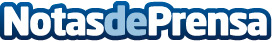 Isover premia la reducción del consumo energético en el concurso Vecinos por el ClimaIsover facilitará material de aislamiento para insuflado a los vecinos de una localidad granadina que logren bajar el consumo energético en cuatro meses | Una iniciativa para concienciar a la población de las ventajas  que ofrecen los nuevos sistemas de aislamiento para mejorar la eficiencia energética de las viviendas con una sencilla reformaDatos de contacto:Comunicación y Prensa Buena Imagen, S.L.Nota de prensa publicada en: https://www.notasdeprensa.es/isover-premia-la-reduccion-del-consumo Categorias: Andalucia Ecología Otras Industrias http://www.notasdeprensa.es